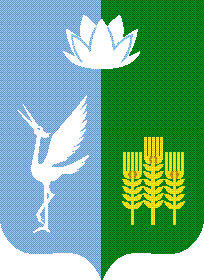 ИЗБИРАТЕЛЬНАЯ КОМИССИЯЧКАЛОВСКОГО СЕЛЬСКОГО ПОСЕЛЕНИЯ
СПАССКОГО МУНИЦИПАЛЬНОГО РАЙОНАРЕШЕНИЕс. Чкаловское
В целях создания условий для защиты здоровья избирателей при участии в голосовании на выборах депутатов муниципального комитета Чкаловского сельского поселения Спасского муниципального района, создания максимального удобства для реализации гражданами избирательных прав, руководствуясь Постановлением Центральной избирательной комиссии Российской Федерации от 24 июля 2020 года № 260/1916-7 «О порядке досрочного голосования избирателей, участников референдума с применением дополнительных форм организации голосования при проведении выборов, референдумов в единый день голосования 13 сентября 2020 года,  избирательная комиссия Чкаловского сельского поселения Спасского муниципального района,      РЕШИЛА:При проведении выборов депутатов муниципального комитета Чкаловского сельского поселения Спасского муниципального района, назначенных на 13 сентября 2020 года, применять 11 и 12 сентября 2020 года дополнительную форму организации досрочного голосования – досрочное голосование вне помещения для голосования (досрочное голосование на дому). Разместить настоящее решение  на официальных сайтах Избирательной комиссии Приморского края и официальном сайте администрации Чкаловского сельского поселения Спасского муниципального района в информационно-телекоммуникационной сети Интернет в разделе «Муниципальная избирательная комиссия». Контроль исполнения настоящего решения возложить на председателя комиссии М.А. Макаренко.Председатель комиссии 						М.А. МакаренкоСекретарь комиссии							О.В. Нефедьева19.08.202016/59О применении дополнительной формы досрочного голосования на выборах депутатов муниципального комитета Чкаловского сельского поселения Спасского муниципального района, назначенных на 13 сентября 2020 года.